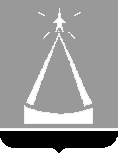    ИЗБИРАТЕЛЬНАЯ   КОМИССИЯ  ГОРОДСКОГО ОКРУГА   ЛЫТКАРИНО_____________________________________________________________________________________140080  Московская обл., г. Лыткарино, ул. Первомайская, д.7/7                         т/ф   8(495)552 85 11    e-mail: ik-lyt@mail.ru РЕШЕНИЕ28.08.2020 № 118/16О применении дополнительных форм организации голосования при проведении выборов депутатов Совета депутатов городского округа Лыткарино, назначенных на 13 сентября 2020 годаРуководствуясь пунктами 1.4. и 1.5. Порядка досрочного голосования избирателей, участников референдума с применением дополнительных форм организации голосования при проведении выборов, референдумов в единый день голосования 13 сентября 2020 года, утвержденного Постановлением ЦИК России от 24.07.2020 № 260/1916-7, Избирательная комиссия городского округа Лыткаринорешила:Установить, что на выборах депутатов Совета депутатов городского округа Лыткарино, назначенных на 13 сентября 2020 года, применяются:досрочное голосование в помещении для голосования;досрочное голосование вне помещения для голосования;Утвердить режим работы участковых комиссий городского округа Лыткарино в период проведения досрочного голосования в помещении для голосования и вне помещения для голосования (Приложение № 1).Поручить участковым избирательным комиссиям довести до всеобщего сведения, в том числе до сведения избирателей соответствующего избирательного участка, информацию о режиме работы соответствующей участковой комиссии городского округа  Лыткарино, датах, времени и адресах (описании мест), по которым проводится досрочное голосование.Направить настоящее решение в Избирательную комиссию Московской области.Опубликовать настоящее решение в сетевом издании «Вестник Избирательной комиссии Московской области», разместить на Интернет - портале Избирательной комиссии Московской области.Контроль за исполнением настоящего решения возложить на секретаря Избирательной комиссии городского округа Лыткарино Коровкину А.Д.ПредседательИзбирательной комиссии                                            Н.В.НовичковаСекретарьИзбирательной комиссии                                            А.Д.КоровкинаРЕЖИМработы участковых избирательных комиссий в период проведения досрочного голосования в помещении для голосования и вне помещения для голосования по выборам депутатов Совета депутатовгородского округа Лыткарино, назначенным на 13 сентября 2020 годаДосрочное голосования в помещении для голосования и вне помещения для голосования по выборам депутатов Совета депутатов городского округа Лыткарино, назначенным на 13 сентября 2020 года, проводится 11 и 12 сентября 2020 года  с 8.00  до 20.00  по московскому времени.Приложение № 1 к решению Избирательной комиссиигородского округа Лыткарино       от 28.08.2020 №118/16